Учебный план обучения на дому на 2020-2021 учебный годмуниципального бюджетного общеобразовательного учреждения средней общеобразовательной школы № 31 города Новошахтинска2020-2021 учебный годПояснительная запискак учебному плану для организации обучения на дому учащегося 4б класса Коваленко В.МБОУ СОШ № 31 на 2020-2021 учебный год	Учебный план  для организации обучения на дому  учащегося 4 б класса  Коваленко В. муниципального бюджетного общеобразовательного учреждения средней общеобразовательной школы № 31 на 2020-2021 учебный год разработан на основе федерального государственного образовательного стандарта начального  общего образования (далее - ФГОС НОО).Учебный план разработан  на основе Устав образовательного учреждения и федеральных нормативных правовых документов:- Федерального Закона «Об образовании в Российской Федерации» от 29.12.2012 № 273-ФЗ;- приказа Минобразования России от 9 марта 2004 года № 1312 «Об утверждении федерального базисного учебного плана и примерных учебных планов для образовательных учреждений Российской Федерации, реализующих программы общего образования»;- методических рекомендаций Минобрнауки России по организации обучения на дому детей-инвалидов с использованием дистанционных образовательных технологий от 10.12.2012 № 07-832.- письма МОиН РФ № 08-761 от 25.05.2015 «Об изучении предметных областей: «Основы религиозных культур и светской этики» и «Основы духовно-нравственной культуры народов России».- письма министерства общего и профессионального образования Ростовской области от 25.04.2018 № 24/4.1-5705 «Рекомендации по составлению учебного плана образовательных организаций, реализующих основные образовательные программы начального общего, основного общего, среднего общего образования, расположенных на территории  Ростовской области, на 2018-2019 учебный год»- письма Департамента общего образования Минобрнауки России от 12 мая 2011 года № 03-296 «Об организации внеурочной деятельности при введении федерального государственного образовательного стандарта общего образования»;Учебный план обучающегося на дому составлен на основе учебного плана МБОУ СОШ № 31,в соответствии с санитарно-гигиеническими требованиями и медицинскими рекомендациями, с учетом индивидуальных особенностей ребенка, согласован с родителями (законными представителями) обучающегося на дому.При составлении учебного плана в часть, формируемую МБОУ СОШ № 31, в компонент образовательной организации включены  с учетом мнения родителей:  в  4классе:0,25 – родной язык0,25-родная литература1 час иностранный язык 0,25 часа ИЗО,  0,5 часа физкультура,  0,25 часа музыка, 0,5 часа  технология. В учебном плане предусматриваются 10 часов самостоятельной работы, которая входит в максимальную нагрузку обучающегося. Содержание самостоятельной работы обучающегося на дому включено в рабочую программу учителя по предмету и направлено на расширение и углубление практических знаний и умений по предмету.	С целью реализации ФГОС ООО в учебном плане предусмотрены 2 часа внеурочной деятельности.Приложение № Учебный план (недельный) для обучения на домуМБОУ СОШ № 31 на 2020-2021 учебный год 4  класс Пояснительная запискак учебному плану обучения на дому  обучающигося 2б класса МБОУ СОШ №31 Шишпаева А, реализующему адаптированную основную общеобразовательную программу для детей с умственной отсталостью (интеллектуальными нарушениями) в 2020-2021 учебном годуВариант 1Учебный план МБОУ СОШ №31, реализующей адаптированную основную общеобразовательную программу в рамках Федерального государственного образовательного стандарта образования обучающихся с умственной отсталостью (интеллектуальными нарушениями), для детей с легкой умственной отсталостью, с 9-летним сроком обучения, разработан  на основе требований следующих нормативных документов:Устава ОУ;Федерального закона от 29 декабря 2012 г. N273-ФЗ "Об образовании в Российской Федерации";Приказа Минобрнауки России от 19 декабря 2014 г. №1599 «Об утверждении Федерального государственного образовательного стандарта обучающихся с умственной отсталостью (интеллектуальными нарушениями)»;Примерной адаптированной основной образовательной программы общего образования, разработанной на основе ФГОС для обучающихся с умственной отсталостью (интеллектуальными нарушениями), одобреннойрешением федерального учебно-методического объединения по общему образованию (протокол от 22 декабря 2015 г. №4/15);Приказа Министерства образования и науки Российской Федерации от 30 августа 2011 г.N1015 «Об утверждении порядка организации и осуществления образовательной деятельности по основным общеобразовательным программам - образовательным программам начального общего, основного общего и среднего общего образования»;Постановления Главного государственного санитарного врача Российской Федерации от 10 июля 2015г. N26 «Об утверждении САНПИН 2.4.2.3286-15"Санитарно – эпидемиологические требования к условиям и организации обучения и воспитания в организациях, осуществляющих образовательную деятельность по адаптированным общеобразовательным программам для обучающихся с ограниченными возможностями здоровья»;ПриказаМинобрнауки России от 31 марта 2014 года №253 (в редакции от 26.01.2016) «Об утверждении федерального перечня учебников, рекомендованных к использованию при реализации имеющих государственную аккредитацию образовательных программ начального общего, основного общего, среднего общего образования»;Письма Министерства образования и науки Российской Федерацииот 12 мая 2011 г. N03-296 «Об организации внеурочной деятельности при введении ФГОС общего образования»;Письма Министерства образования и науки Российской Федерации от 13.10.2011 г. № 19-255 «О направлении рекомендации» (Рекомендации по совершенствованию преподавания физической культуры в специальных (коррекционных) заведениях);Письма Минобразования России от 31.10.2003 №13-51-263/123 «Об оценивании и аттестации учащихся, отнесенных по состоянию здоровья к специальной медицинской группе для занятий физической культурой»;Приказа министерства общего и профессионального образования Ростовской области от 20.07.2012 № 668 «Об утверждении Примерного регионального положения об организации внеурочной деятельности обучающихся в общеобразовательных учреждениях Ростовской области».В 1-4 классах осуществляется начальный этап обучения, на котором общеобразовательная подготовка сочетается с коррекционной и пропедевтической работой. Срок освоения адаптированной образовательной программы начального общего образования для детей с нарушениями интеллектуального развития 4 года.Продолжительность учебного года на ступени начального общего образования составляет во 2 классе — 34 учебные недели. Продолжительность учебной недели - 5 дней. Пятидневная рабочая неделя устанавливается в целях сохранения и укрепления здоровья обучающихся. Обучение проходит в одну смену без балльного оценивания знаний обучающихся и домашних заданий.  Предельно допустимая норма 23 часа в неделю (13 часов составляет обязательная нагрузка обучающегося и 10 часов самостоятельная работа) соответствует СанПиН 2.4.2.3286-15.    Содержание общего образования умственно отсталых обучающихся реализуется преимущественно за счёт введения учебных предметов, обеспечивающих целостное восприятие мира, с учетом их особых образовательных потребностей и возможностей, а также коррекционно-развивающих курсов, направленных на коррекцию недостатков психической сферы.      Обязательная часть учебного плана отражает содержание образования, которое обеспечивает достижение важнейших целей современного образования обучающихся с умственной отсталостью (интеллектуальными нарушениями):формирование жизненных компетенций, обеспечивающих овладение системой социальных отношений и социальное развитие обучающегося, а также его интеграцию в социальное окружение;формирование основ духовно-нравственного развития обучающихся, приобщение их к общекультурным, национальным и этнокультурным ценностям;формирование здорового образа жизни, элементарных правил поведения в экстремальных ситуациях.В учебном плане представлены четыре предметные области. Содержание всех учебных предметов, входящих в состав каждой предметной области, имеет ярко выраженную коррекционно-развивающую направленность, заключающуюся в учете особых образовательных потребностей этой категории обучающихся. Кроме этого, с целью коррекции недостатков психического и физического развития обучающихся в структуру учебного плана входит и коррекционно-развивающая область.Предметная область «Язык и речевая практика» содержит учебные предметы «Русский язык» (2 часа в неделю и 2 часа самостоятельной работы), «Чтение» (2 часа в неделю и 2 часа самостоятельной работы). Учебный предмет «Русский язык» является ведущим, так как от его усвоения во многом зависит успешность всего школьного обучения. Задачи обучения учебному предмету «Русский язык» и «Чтение» – научить школьников правильно и осмысленно читать доступный их пониманию текст, выработать элементарные навыки грамотного письма, что позволит приблизить обучающихся к знаниям о культуре, истории, к освоению нравственных норм социального поведения на образцах доступных литературных жанров. Предметная область «Математика» содержит учебный предмет «Математика» (2 часа в неделю и 2 часа самостоятельной работы). В образовании детей с умственной отсталостью предмет «Математика» представлен элементарной математикой и в его структуре – геометрические понятия. «Математика» имеет выраженную практическую направленность с целью обеспечения жизненно важных умений обучающихся по ведению домашнего хозяйства, их деятельности в доступных профилях по труду. Предметная область «Искусство» содержит учебный предмет «Рисование» (1 час в неделю и 1 час самостоятельной работы). Обучение по этому учебному предмету предполагает овладение школьниками элементарными навыками рисования. В процессе занятий осуществляется всестороннее развитие, обучение и воспитание детей – сенсорное, умственное, эстетическое, нравственное, трудовое. Коррекционная направленность уроков – обязательное условие учебного процесса.  Образовательная область «Технологии» предусматривает изучение учебного предмета «Ручной труд» (1 час в неделю и 1 час самостоятельной работы), что дает возможность обучающимся овладеть элементарными приемами труда, формирует у них общетрудовые умения и навыки, самостоятельность, положительную мотивацию в трудовой деятельности. Обучение общеобразовательным предметам имеет практическую направленность, принцип коррекции является ведущим, учитывается воспитывающая роль обучения, необходимость формирования таких черт характера, которые способствуют достижению личностных результатов, включающих индивидуально-личностные качества, жизненные и социальные компетенции и целостные установки. Предметные результаты обучающихся с умственной отсталостью не являются основным критерием при принятии решения о переводе обучающегося в следующий класс, но рассматриваются как одна из составляющих при оценке итоговых достижений. Для обучающихся с легкой умственной отсталостью определяется два уровня овладения предметными результатами: минимальный и достаточный. Минимальный уровень является обязательным для всех обучающихся с умственной отсталостью. Отсутствие достижения этого уровня по отдельным предметам не является препятствием к продолжению образования по данному образовательному маршруту. Если обучающийся не достигает минимального уровня овладения по всем или большинству учебных предметов, то по рекомендации медико-психолого-педагогической комиссии и с согласия родителей (законных представителей) образовательное учреждение имеет возможность изменения образовательного маршрута обучающегося. Достаточный уровень освоения предметных результатов не является обязательным для всех обучающихся.Коррекционно-развивающее направление является обязательным и представлено коррекционно-развивающими занятиями. В целях реабилитации личности умственно отсталого ребёнка на уроках проводится коррекционная работа: развитие восприятия, внимания, памяти, мышления; развитие пространственной ориентировки; развитие эмоционально-волевой сферы, развитие коммуникативных навыков и обогащение словарного запаса через ориентировку в задании и составлении плана работы; через приёмы, повышающие активную мыслительную деятельность (сравнение и сопоставление, объяснение и доказательство, обобщение и классификация); через формирование умения ориентироваться в различных источниках информации в ходе проведения игр, экскурсий, практических работ.Сведения о программах, реализуемых при обучении на дому для детей с умственной отсталостью (интеллектуальными нарушениями), вариант 1:Учебный план (недельный) для обучения на домуМБОУ СОШ № 31 на 2020-2021 учебный год 2  классВариант 1Приложение №8 к приказу минобразования Ростовской области  от 09.06.2016  № 429СР*- часы самостоятельной работы обучающегосяУчебный план внеурочной деятельности (недельный) обучения на дому учащегося 4б классаКоваленкоВ.МБОУ СОШ № 31 на 2020-2021 учебный год в рамках ФГОС НООУчебный план внеурочной деятельности (недельный) обучения на дому учащегося 4б классаКоваленкоВ.МБОУ СОШ № 31 на 2020-2021 учебный год в рамках ФГОС ООООбсужден и рекомендованк утверждению педагогическим советом МБОУ СОШ №31 Протокол № 1   от «25» августа 2020 г.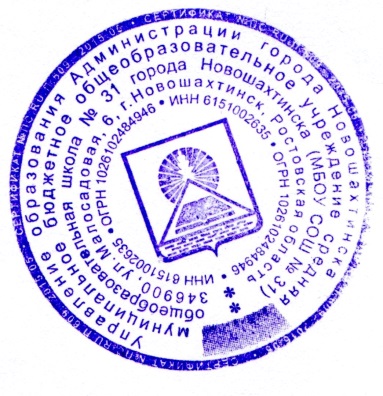 «Утверждаю»Директор МБОУ СОШ №31Л.М. Мирон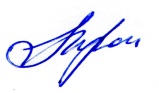                   Приказ № 450                   от «31» августа 2020гПредметные областиУчебные предметы                                   КлассыКоличество часов в неделюКоличество часов в неделюКоличество часов в неделюКоличество часов в неделюПредметные областиУчебные предметы                                   Классы4б 4б 4б 4б Предметные областиУчебные предметы                                   КлассыОбязательная частьЧасть, формируемая участниками образовательного процессаЧасы самостоятельной работы всегоФилологияРусский язык224ФилологияЛитература213ФилологияРодной язык0,250,250,5ФилологияРодная литература0,250,250,5ФилологияИностранный язык112Математика и информатикаМатематика224Информатика11Обществознание и естествознание Окружающий мир 112Обществознание и естествознаниеОбществознание и естествознаниеОДНКНРОРКСЭ0,50,51ИскусствоМузыка0,250,250,5Изо0,250.250,5Технология Технология 0,50,51Физическая культура и ОБЖФизическая культура0,52,53Часть, формируемая участниками образовательного процессаЧасть, формируемая участниками образовательного процесса3,5Обязательная частьОбязательная часть9,53,5Обязательная нагрузка обучающегосяОбязательная нагрузка обучающегося1313Часы самостоятельной работы обучающегосяЧасы самостоятельной работы обучающегося10Максимально допустимая недельная нагрузка при 5-дневной учебной неделеМаксимально допустимая недельная нагрузка при 5-дневной учебной неделе23232323Предметные областиУчебные предметыКлассПрограммаЯзык и речевая практикаРусский язык2Программы специальных (коррекционных) образовательных учреждений VIII вида  0-4 классов  под редакцией  И.М. БгажноковойЯзык и речевая практикаЧтение2Программы специальных (коррекционных) образовательных учреждений VIII вида  0-4 классов  под редакцией  И.М. БгажноковойМатематика Математика2Программы специальных (коррекционных) образовательных учреждений VIII вида  0-4 классов  под редакцией  И.М. БгажноковойИскусствоРисование2Программы специальных (коррекционных) образовательных учреждений VIII вида  0-4 классов  под редакцией  И.М. БгажноковойТехнологияРучной труд2Программы специальных (коррекционных) образовательных учреждений VIII вида  0-4 классов  под редакцией  И.М. БгажноковойПредметные областиПредметные областиУчебные предметыКоличество часов в неделюКоличество часов в неделюОбязательная часть (вариант 1)Обязательная часть (вариант 1)Обязательная часть (вариант 1)IIIIОбязательная часть (вариант 1)Обязательная часть (вариант 1)Обязательная часть (вариант 1)инв СР*1. Язык и речевая практика1. Язык и речевая практика1.1 Русский язык2 31. Язык и речевая практика1. Язык и речевая практика1.2 Чтение231. Язык и речевая практика1. Язык и речевая практика1.3 Речевая практика--2. Математика 2. Математика 2.1 Математика223. Естествознание3. Естествознание3.1 Мир природы и человека--4. Искусство4. Искусство4.1 Музыка--4. Искусство4. Искусство4.2 Рисование115. Физическая культура5. Физическая культура5.1Физическая культура--6. Технологии6. Технологии6.1 Ручной труд11Итого:Итого:Итого:8Коррекционно- развивающаяПсихокоррекционные занятия:Психокоррекционные занятия:5Обязательная нагрузка обучающегосяОбязательная нагрузка обучающегосяОбязательная нагрузка обучающегося13Часы самостоятельной работы обучающегосяЧасы самостоятельной работы обучающегосяЧасы самостоятельной работы обучающегося10Максимально допустимая нагрузка обучающегосяМаксимально допустимая нагрузка обучающегосяМаксимально допустимая нагрузка обучающегося23№НаправленияКружки8 класс1Социальное«Капилька надежды» (формирование навыков социального поведении)1 час2Социальное«Азбука практического права: изучаем вместе»1 час